В течение года библиотека Костанайского Гуманитарного колледжа продолжает работу по реализации Концепции "Читающий колледж". В читальном зале оформлен стенд "Оқуға құштар колледж", который регулярно пополняется и обновляется книгами, прочитанными студентами. Библио- кросс "Я прочитал и вам советую"- под таким девизом действует этот стенд. Каждый желающий может оставить рекомендательную записку о прочитанной книге, посоветовать ее другу, однокурснику. Кроме того, книжный фонд библиотеки в данном учебном году пополнился новинками учебной и учебно- методической литературы. https://www.instagram.com/p/Cn3fSR1tMe7/?igshid=ZmMyNmFmZTc=   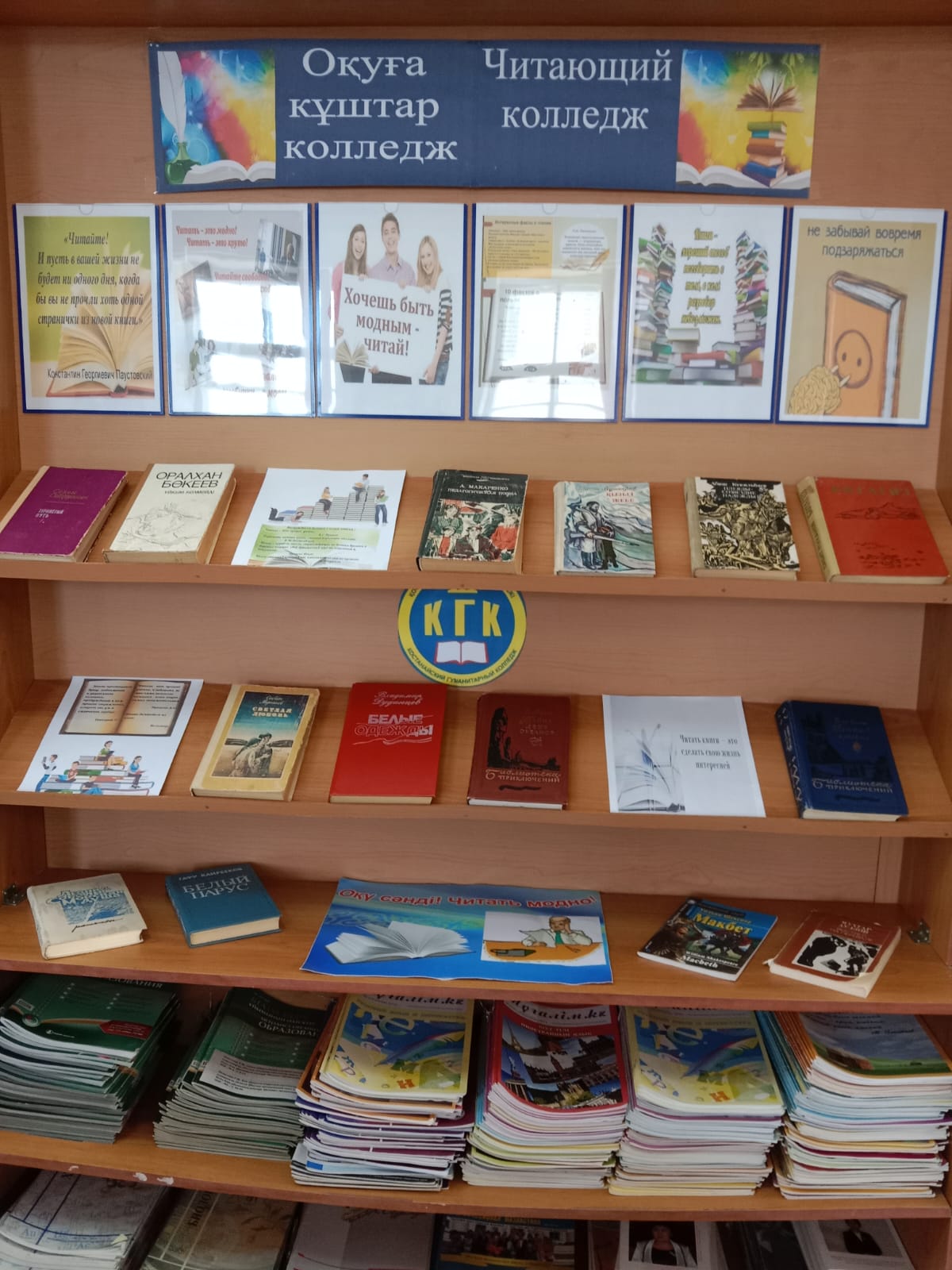 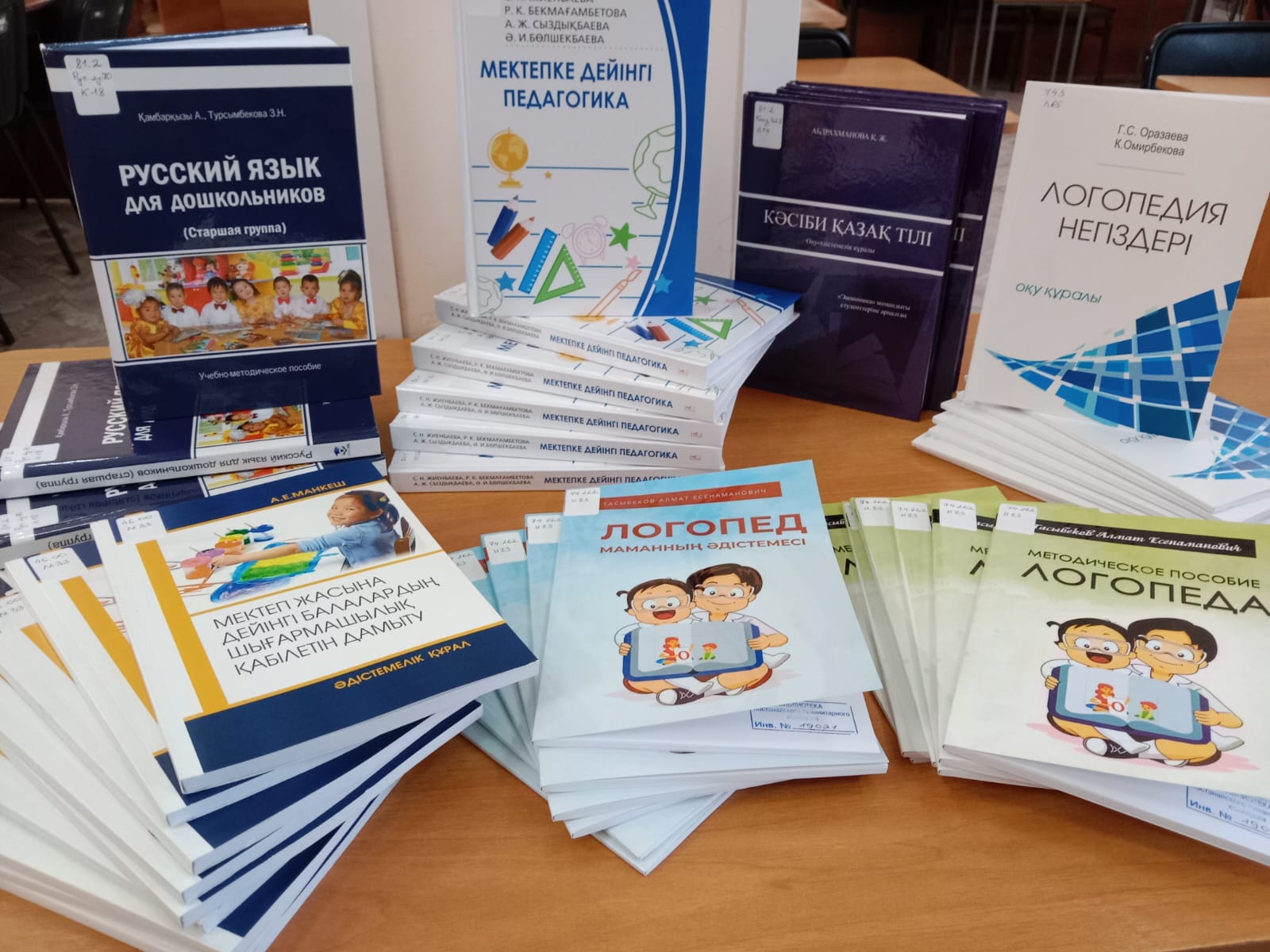 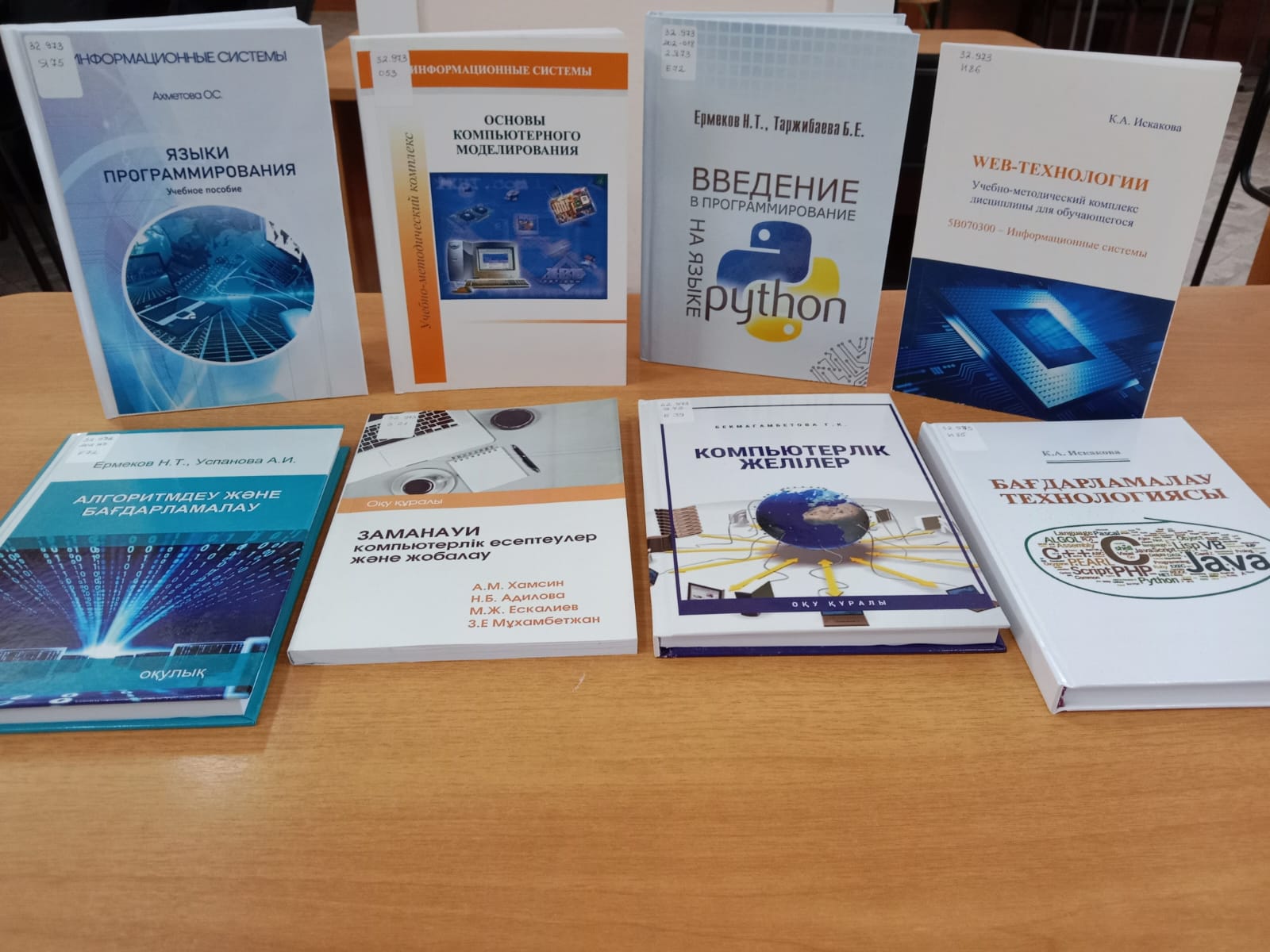 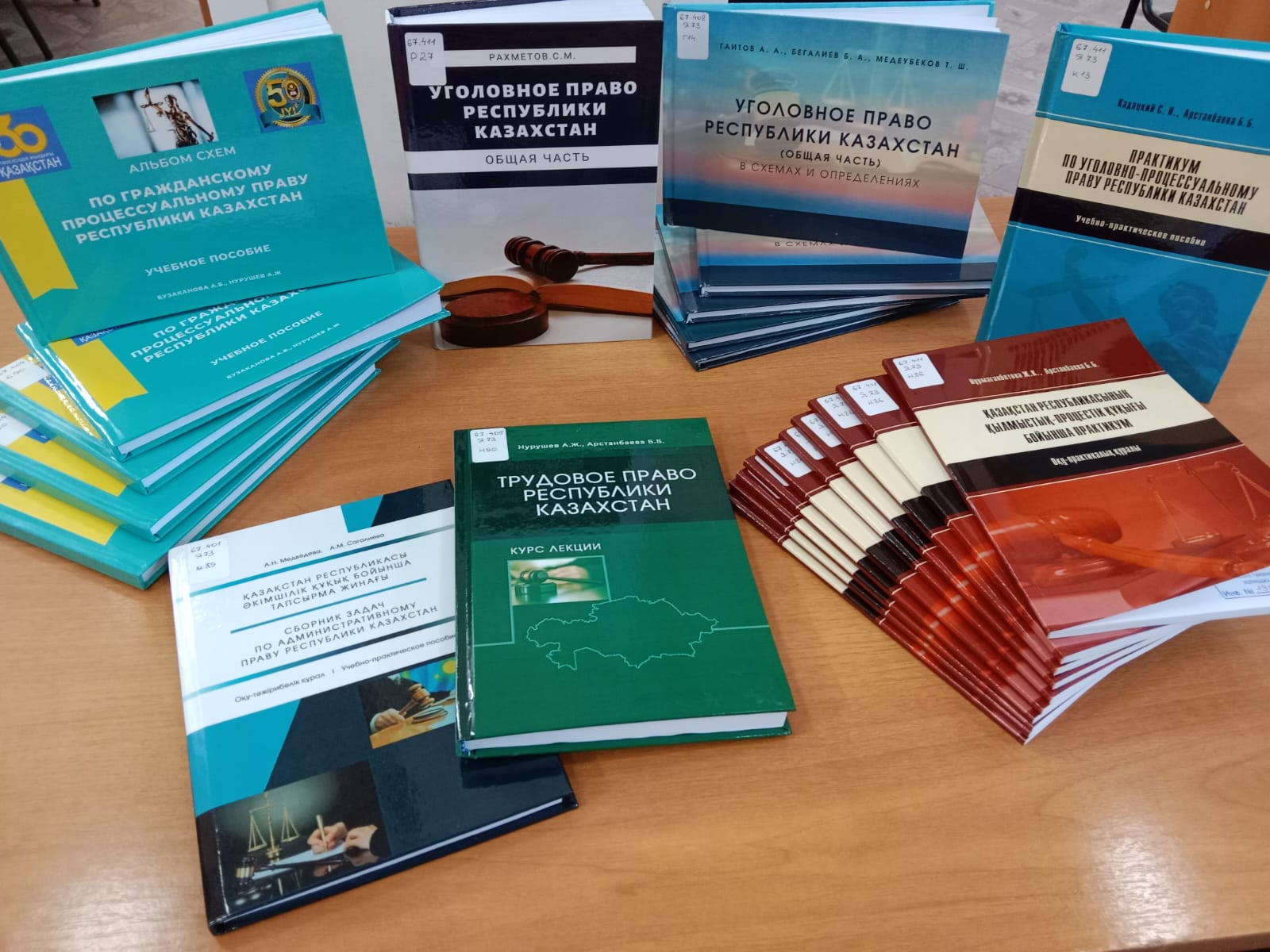 